Day in the Life of the Hudson River 10/20/15 DataRIVER MILE 100South Cove at Falling Waters, Glasco, Ulster CountyBrian Robinson, Saugerties High School, 13 AP Env. Sci. 11th-12th grade students and 2 adultsN 42. 049457 , W-73.939081Location: Falling Waters South Cove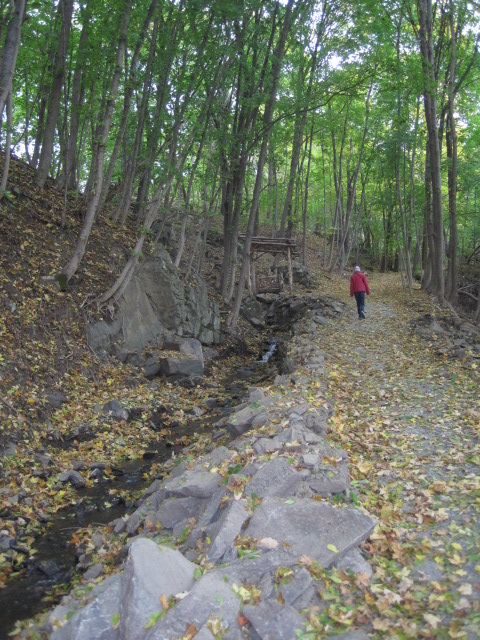 Area: ForestedSurrounding Land Use: 100% forested Sampling Site: Parkland, beach covered in vegetation, concrete bulkheadShoreline: Sandy, muddy, rocky Depth: could not see bottomPlants in area: water is 40% covered with water chestnutSite Observations: Old brick pieces on the ground names on bricks are Wasburn, Lent, …Bury, lots of old washed up logs, seaweedWater: ChoppyITEMTimeTimeReadingsPhysicalAir Temperature10:47 AM10:47 AM12.6C54 FWind Speed10:42 AM10:42 AMBeaufort 3 Cloud Cover10:45 AM 10:45 AM Mostly Cloudy 51-75%Weather todayClear no rain, warm and windyClear no rain, warm and windyWater surfaceWeather recentlyNo rain for past 3 days. Sunday 10/18 unusually cold and windy. Monday 10/19 seasonal temperatures but still a bit windy. No rain for past 3 days. Sunday 10/18 unusually cold and windy. Monday 10/19 seasonal temperatures but still a bit windy. No rain for past 3 days. Sunday 10/18 unusually cold and windy. Monday 10/19 seasonal temperatures but still a bit windy. No rain for past 3 days. Sunday 10/18 unusually cold and windy. Monday 10/19 seasonal temperatures but still a bit windy. No rain for past 3 days. Sunday 10/18 unusually cold and windy. Monday 10/19 seasonal temperatures but still a bit windy. Water Temperature10:51 AM11:03 AM12C12C12C12C54 F54 F1 ft. depth, Turbidity10:51 AM40 cm41 cm38 cm40 cm41 cm38 cm39.6 cm averageWater was very cloudy, with small black particlesChemicalTime ppmppmTemp% SatDO Drop count kit  11:00 AM9912.2C80%pHcolor match test10:53 AM11:00 AM8 88 8Salinity –titration strips11:57 AM12:08 PM12:14 PM1.6 strip1.41.41.6 strip1.41.434 ppm Chl61 ppm TSFish CatchTimeSpeciesSpecies# caughtSize11:15 AM Blueback herringBlueback herring5Y-o-y 4-5 cmTides  - water depth TimeDistance to water Distance to water Rate of changeFlood or Ebb 11:06 AM11:08 AM11:10 AM11:11 AM 11:15 AM11:18 AM15 cm14 cm13 cm13 cm11 cm11 cm15 cm14 cm13 cm13 cm11 cm11 cmebbingCurrentsTimeCm/30 secCm/30 secCm/secKnots &Ebb/Flood10:50 AM60 cm60 cm2 cm/secEbbRecreational Traffic 10:55 AMPleasure boat Pleasure boat Blue/white Docked – carrying small sailboat11:21 AMLuxury boatLuxury boatWhite South - lightObservations Bricks, spiders, water chestnut in the area. And lots of logs and valissneria (‘seaweed’) Bricks, spiders, water chestnut in the area. And lots of logs and valissneria (‘seaweed’) Bricks, spiders, water chestnut in the area. And lots of logs and valissneria (‘seaweed’) Bricks, spiders, water chestnut in the area. And lots of logs and valissneria (‘seaweed’) Bricks, spiders, water chestnut in the area. And lots of logs and valissneria (‘seaweed’) 